9. Classify each function as even, odd, or neither.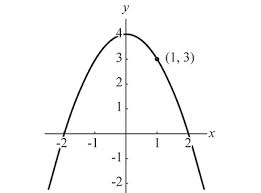 a)					b) 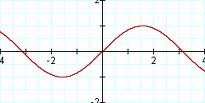 c) 					d) 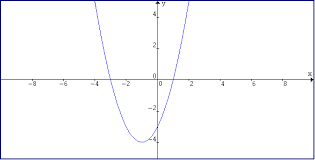 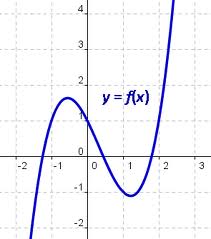 e)					f)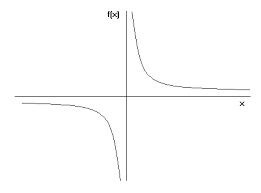 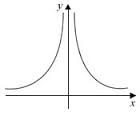 g) y = 2x – 10			h) f(x) = 2x – 2x5 		i) f(x) = 3x6 – 4x2 + 110. The graph of y = f(x) is shown below. Graph each on a separate piece of graph paper. 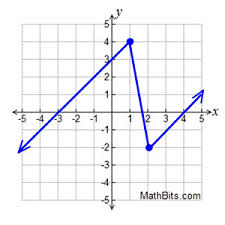 				a) y = 2f(x)	b) y = f(2x)	c) y = ½f(x)	d) y = f(½x)				e) y = f(x) – 3	f) y = f(x – 2)	g) y = f(x) + 1	h) y = f(x + 2)   